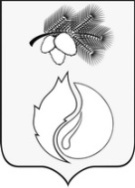 АДМИНИСТРАЦИЯ ГОРОДА КЕДРОВОГОРАСПОРЯЖЕНИЕТомская областьг. КедровыйВ соответствии с Федеральным законом от 29.12.2012 № 273-ФЗ «Об образовании в Российской Федерации», руководствуясь распоряжением Департамента общего образования Томской области от 16.06.2020 № 476-р «О подготовке и оценке готовности образовательных организаций (их филиалов) Томской области к учебному году и работе в осенне-зимний период 2020-2021 годов», в целях организации плановой подготовки и приемки образовательных организаций муниципального образования «Город Кедровый» к новому 2020-2021 учебному году,   Отделу образования Администрации города Кедрового, руководителям образовательных организаций обеспечить подготовку образовательных организаций муниципального образования «Город Кедровый» к новому 2020-2021 учебному году в соответствии с требованиями СанПиН 2.4.2821-10, планом мероприятий по подготовке образовательных организаций к новому 2020-2021 учебному году. Утвердить состав комиссии по приемке образовательных организаций муниципального образования «Город Кедровый» к новому 2020-2021 учебному году согласно приложению № 1 к настоящему распоряжению. Утвердить график приемки образовательных организаций муниципального образования «Город Кедровый» к новому 2020-2021 учебному году, согласно приложению № 2.Комиссии провести приемку готовности образовательных организаций согласно приложению  № 2 к настоящему распоряжению. Контроль за исполнением настоящего распоряжения оставляю за собой.Согласовано:И.о. заместителя Мэра по социальной политике и управлению делами«_____»____________2020 г.                                                      ______________ Т.А. Харенкова Раздать:В дело	                          -1 экз.Ильина М.А.     	 - 1 экз.Борисова И.В.	 - 1 экз.Мартынова И.О.	 - 1 экз.Оскольская Ю.В. 	  -1 экз.Дубчак Н.П.		 - 1 экз.Дурникова А.В.	 - 1 экз.Макринский А.Н.	 - 1экз.Трифонова Н.И.	 - 1 экз.Репина И.А.	            - 1 экз.Габов А.П.                  -1 экз.Сеничкин А.С.           - 1 экз.Кильман Т.В.           – 1 экз.Пономарев В.А.        - 1 экз.Гоза Л.В.                   – 1 экз.Лебедев Н.Н.            – 1 экз.Мария Архиповна Ильина8(38250)35-336                            Приложение № 1                            утверждено распоряжением Администрации                             города Кедрового                            от  «30» июня 2020 г. № 205СОСТАВприемочной комиссии по приемке образовательных организаций муниципального образования «Город Кедровый» к новому 2020-2021 учебному году                                                                                         Приложение № 2                                                                                      утверждено распоряжением Администрации                                         города Кедрового                                                                                         от  «30» июня 2020 г. № 205ГРАФИК приемки образовательных организаций муниципального образования «Город Кедровый» к новому 2020-2021 учебному году30 июня 2020 г.                                                                  № 205Мэр Н.А. Соловьева Субъект Российской Федерации№ п/пСостав приемочной комиссииОрган исполнительной властиФИОКонтактный телефонЭлектронная почтаМуниципальное образование «Город Кедровый»1Председатель комиссииАдминистрация муниципального образования «Город Кедровый».Мэр города КедровогоСоловьева Нелли Александровна8(38-250)35-475kedradm@tomsk.gov.ruМуниципальное образование «Город Кедровый»2Секретарь комиссииОтдел образования  Администрации муниципального образования «Город Кедровый».ИнспекторШвец Галина Федоровна8(38-250)35-432goopud@education.tomsk.ruМуниципальное образование «Город Кедровый»3Члены комиссииАдминистрация муниципального образования «Город Кедровый».Первый заместитель Мэра Борисова Ирина Валерьевна 8(38-250)35-532kedradm@tomsk.gov.ruМуниципальное образование «Город Кедровый»4Отдел образования  Администрации муниципального образования «Город Кедровый».РуководительИльина Мария Архиповна8(38-250)35-336goopud@education.tomsk.ruМуниципальное образование «Город Кедровый»5Администрация муниципального образования «Город Кедровый».Специалист отдела ГО, ЧС и обеспеченияМартынова Ирина Олеговна8(38-250)35-106kedrgochs@yandex.ruМуниципальное образование «Город Кедровый»6Администрация муниципального образования «Город Кедровый».Главный специалист по мобилизационной работеОскольская Юлия Вячеславовна8(38-250)35-539kedradm@tomsk.gov.ruМуниципальное образование «Город Кедровый»7Администрация муниципального образования «Город Кедровый». Руководитель отдела опеки и попечительства отдела по труду и социальной политике Администрации города КедровогоРепина Ирина Александровна8(38-250)35-314kedrovopeka@tomsk.gov.ruМуниципальное образование «Город Кедровый»Представители, привлекаемые к проверкеПредставители, привлекаемые к проверкеПредставители, привлекаемые к проверкеПредставители, привлекаемые к проверкеМуниципальное образование «Город Кедровый»8Начальник пункта полиции № 14 (по обслуживанию г. Кедровый) МО МВД России «Парабельское» УМВД России по Томской области майор полицииГабов Александр Павлович (по согласованию)8(38-250)35-581Муниципальное образование «Город Кедровый»9И.о. начальника ПСЧ г. Кедровый ФГКУ «8 отряд ФПС по Томской области»Сеничкин Александр Станиславович (по согласованию)8(38-250)35-001Муниципальное образование «Город Кедровый»10И.о. прокурора города Кедрового Кильман Татьяна Васильевна (по согласованию)8(38-250)35-447Муниципальное образование «Город Кедровый»11Директор общества с ограниченной ответственностью «Северная Тепловая Компания»Пономарев Вячеслав Александрович(по согласованию)8(38-250)35-870Муниципальное образование «Город Кедровый»12Член государственно-общественного совета по развитию образования города Кедрового, председатель Думы города КедровогоГоза Лариса Викторовна(по согласованию)larisa.goza@mail.ruМуниципальное образование «Город Кедровый»13Заведующий Медицинского центра г. Кедрового филиала ОГБУЗ «Бакчарская РБ»Лебедев Николай Николаевич (по согласованию)8(38-250)35-199Муниципальное образование «Город Кедровый»14Председатель Кедровской территориальной организации профсоюза образованияЗинченко Надежда Андреевна8(38-250)35-004kssh1@yandex.ruп/нНаименование организацииДатаВремя1Муниципальное казенное общеобразовательное учреждение средняя общеобразовательная школа № . Кедрового12.08.2020 г.8.302Муниципальное казенное образовательное учреждение дополнительного образования детей «Детская школа искусств»  г. Кедрового12.08.2020 г.11.003Муниципальное казенное дошкольное образовательное учреждение - детский сад №1 «Родничок» г. Кедрового12.08.2020 г.14.004Муниципальное автономное общеобразовательное учреждение Пудинская средняя общеобразовательная школа12.08.2020 г.15.30